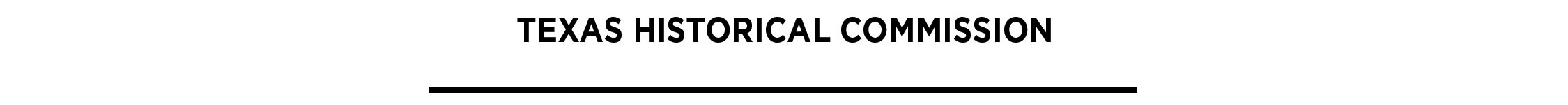 How to Use NEWSPAPERSNewspapers are a valuable source of information for events, individuals and other topics at the local level.  They can provide researchers with eye-witness accounts of topics that may not be found in another medium. There are many sources available today that provide access to historic newspaper collections. 

ARCHIVAL NEWSPAPER COLLECTIONSThere are a number of locations in  that have newspaper archives, often containing newspapers from small communities as well as large cities. Center for American History,  of  at http://www.cah.utexas.edu/research/newspapers.phphttp://www.cah.utexas.edu/documents/services/newspapers_fa.pdfNational Archives Southwest Region, https://www.archives.gov/fort-worth Texas State Library, Austinhttps://www.tsl.texas.gov/ref/abouttx/news.htmlStephen F. Austin State University, Nacogdocheshttps://library.sfasu.edu/findingaids/?p=collections/classifications&id=24Texas Tech University Southwest Collection, Lubbockhttp://swco.ttu.edu/Reference/Collections/NewspaperLists/newspape.php ONLINE NEWSPAPER SOURCES AND ARCHIVAL COLLECTIONSA number of different institutions have digitalized their newspaper archives. Various web sites now offer archives which can be accessed online.  However, most of these services are only available through a paid subscription.http://www.dallasnews.com1885-1977 archives available by subscriptionhttp://www.refdesk.com/tx.htmlList of  newspaper web siteshttp://www.newspaperarchive.comArchives available by subscriptionhttps://news.google.com/newspapersGoogle archive searchhttp://www.loc.gov/rr/news/lcnewsp.htmlLibrary of CongressOTHER NEWSPAPER SOURCES Newspapers, 1813-1939This is a union list of newspaper files available in offices of publishers, libraries and a number of private collections. Publisher: ,  of History Association, 1941Libraries often have newspaper archives of local newspapers.Library clipping files or vertical filesINFORMATION TO LOOK FOR IN NEWSPAPERSWhile articles about some events or individuals may be easily found, other research topics can be more difficult.  Besides news articles, there are a number of other types of articles that can contain pertinent information:Wedding announcementsBirth announcementsObituariesFuneral announcementsAdvertisementsEditorialsBusiness informationCommemorative issues (centennial issues, etc.)ANALYZING NEWSPAPER ARTICLESA newspaper from the period being investigated may contain biases of which the researcher should be aware. Articles may enhance certain aspects of the community.  Consider what information was excluded in addition to what was reported.Secondary articles, written after the event by an individual who did not experience it, may contain bias from a later time period.As with any other document, balance newspaper articles with other sources. Compare newspaper accounts with other accounts of the topic being researched.Articles may contain inaccuracies, so compare information in articles with other primary and secondary records.Some community newspapers may not report events significant to the topic because it was not considered newsworthy.  If almost everyone in the town was at an event, it may not be reported since residents already knew all about it.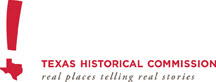 